Contexte professionnelCertains clients se plaignent du fait que l’entreprise ne respecte pas son engagement d’intervenir sous 48 heures lorsque qu’un problème apparaît. Par ailleurs, certains clients se sont plaints du réparateur Pierre qui ne semble pas toujours donner satisfaction.L’année dernière une réunion avait été organisée avec les réparateurs pour améliorer les délais d’intervention. Ces derniers s’étaient engagés à respecter les délais.Travail à faireOuvrez le fichier source Excel qui est commun aux missions 2, 3 et 4 et activez l’onglet 3.Étudiez l’efficacité de chaque réparateur sur la période 2020-2022 et faites part de vos conclusions. Représentez l’évolution individuelle à l’aide de graphiques Sparkline.Quelles conclusions en tirez-vous ?Travail à faireOuvrez le fichier source Excel qui est commun aux missions 2, 3 et 4 et activez Étudiez l’efficacité de chaque réparateur sur la période 2020-2022 et faites part de vos conclusions. Représentez l’évolution individuelle à l’aide de graphiques Sparkline.Quelles conclusions en tirez-vous ?Mission 3 - Étudier l’efficacité des réparateursMission 3 - Étudier l’efficacité des réparateursMission 3 - Étudier l’efficacité des réparateurs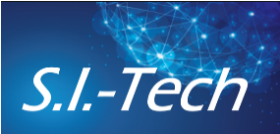 Durée : 1 hou 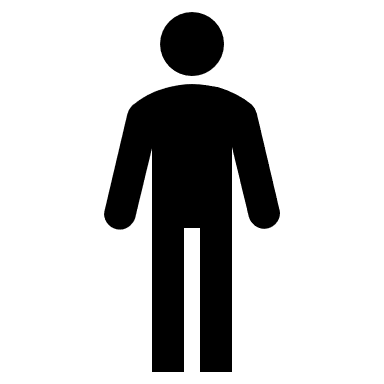 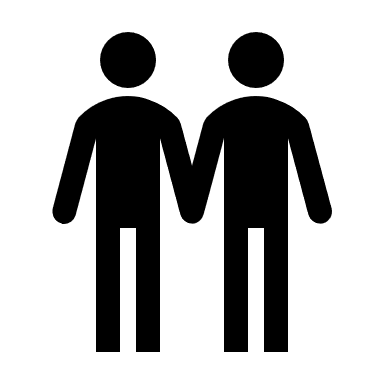 Source | Source ExcelSource | Source ExcelEfficacité des réparateursEfficacité des réparateurs202020212022SparklineJeanNombre interventions dans l'annéeJeanDélai moyen d'interventionsJeanTemps moyen par réclamationJeanSatisfaction moyenneLuceNombre interventions dans l'annéeLuceDélai moyen d'interventionsLuceTemps moyen par réclamationLuceSatisfaction moyennePierreNombre interventions dans l'annéePierreDélai moyen d'interventionPierreTemps moyen par réclamationPierreSatisfaction moyenne